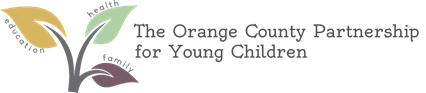 120 Providence Rd., Suite 101Chapel Hill, NC 27514Phone: 919-967-9091Child Application Form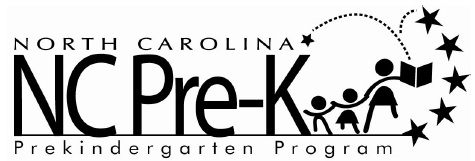 1. Child's name: _____________________________________________________2. Child's gender:    Male           Female   3. Child's date of birth: _______________________________________________ 3a. Document to verify age: Must be submitted4.  Child's Ethnicity    Hispanic     Yes     No   4a. Child's Race   (Check at least one, and all that apply)   White / European American      Native Hawaiian or Other Pacific Islander     Native American Indian or Alaska Native    Black or African American     Asian5. Is Child a U.S. Citizen:      Yes      No    Confirmed by parent6. Is Child a NC Resident:    Yes    No  7. County of Residence: If not Orange, provide justification on an attachment8. With whom does the child reside:    Both Parents     Mother only                       Father only     Married Partners     Both Parent and Step Parent      Legal Custodian      Legal Guardian      Other, Specify: ______________9. If child lives with a non-relative who has legal custody or guardianship are documents on file?     Yes       No      NA10. Total Family size: __                                                                                                                                                         __Total number of adults living in the child’s home                                                                                                    __Total number of adults contributing to the child’s household income                                                                __Total number of minor children living in the child’s home11. Please List all Names, Dates of Birth, and Relationship to Pre-K child of all individuals living in the household below. (Parents, Step Parents, Partners, Guardians, Custodians, siblings, step brothers or sisters, non-relatives)Family Contact Information:Name: _____________________________________________________________Street: _____________________________________________________________City: ____________________________   State:  NC   Zip: ____________________Email: _____________________________________________________________Primary Phone: _______________________Cell Phone: ____________________Income eligibility must have supporting documentationMom’s Status Employed?     Yes     No Seeking Employment?   Yes      No In post-secondary education?    Yes      NoIn high school or in a GED program?    Yes     No In job training?    Yes        No Other Employment?    Yes      No     If yes, explain: _____________________Mom’s Income Current Wages BEFORE Taxes: $ __________    Yearly    Monthly    Bi-Monthly Weekly     Daily     No earned incomeChild Support: $______  Yearly    Monthly    Bi-Monthly   Weekly    Daily       Not SelectedUnemployment: $______  Yearly    Monthly    Bi-Monthly    Weekly   Daily        Not SelectedSSI/TANF/Work First: $_________    Yearly    Monthly    Bi-Monthly   Weekly    Daily     Not SelectedDad’s Status  Employed?    Yes        No Seeking Employment?   Yes      No In post-secondary education?    Yes       No In high school or in a GED program?     Yes      No In job training?    Yes        No Other Employment?    Yes    No   If yes, explain: _________Dad’s Income Current Wages BEFORE Taxes: $________     Yearly    Monthly    Bi-Monthly  Weekly     Daily     Not SelectedChild Support: $          Yearly    Monthly    Bi-Monthly   Weekly     Daily       Not SelectedUnemployment: $_______     Yearly    Monthly    Bi-Monthly    Weekly           Daily      Not SelectedSSI/TANF/Work First: $_______    Yearly    Monthly    Bi-Monthly     Weekly    Daily        Not SelectedAny additional sources of income contributing to the household must be declared.Total Household income: $__________12. Is at least one parent or legal guardian of this child an active duty member of the military, or was a parent or legal guardian of this child seriously injured or killed while on active duty?       Yes         No         13. Are there additional risk factors which apply to this child? (Check Yes or No for each factor)   Limited English Proficiency (LEP):    Yes        No  Chronic Health Condition:    Yes     No   If yes, explain: __________________Developmental/Educational Need:    Yes     No If yes, explain: ____________14. Child's Prior Placement at the time of NC Pre-K enrollment           Child has never been served in any preschool or child care setting         Child is currently unserved        Child is in unregulated child care        Child is not receiving subsidy but in a regulated child care/preschool 	program        Child is receiving subsidy and is in regulated child care or preschool program  15. Was child previously served by this site's program as a three-year old?           Yes        No 16. Does the child have an active IEP?    Yes      No  16a. Type of identified disabilities for this child (check all that apply):           Autistic                                                       Orthopedically impaired            Deaf-blind                                                 Speech/language impaired           Behaviorally/emotionally disabled       Visual impaired           Educable mentally disabled                   Trainable mentally retarded           Hearing impaired                                     Traumatic brain injured           Specific learning disabled                       Preschool development delayed           Multi-handicapped                                 Other health impaired                                        N/A   Certification of Applicant/Authorized RepresentativeI certify that the information I have provided, as reflected on this form, is accurate and complete to the best of my knowledge. By my signature, and submission of requested documentation, I grant the Orange County Partnership for Young Children the permission to enter the information into the NC Pre-K State Kids Data System as application for eligibility into the NC Pre-K program.XParent Signature Required                                                      DateXWitness Signature Required                                                       DateAdult’s  NameDate of BirthRelationship to Pre-K ChildMinor Child's NameDate of BirthRelationship to Pre-K Child